ПОСТАНОВЛЕНИЕ 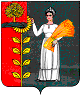  АДМИНИСТРАЦИИ СЕЛЬСКОГО ПОСЕЛЕНИЯДОБРИНСКИЙ СЕЛЬСОВЕТДОБРИНСКОГО МУНИЦИПАЛЬНОГО РАЙОНА ЛИПЕЦКОЙ ОБЛАСТИ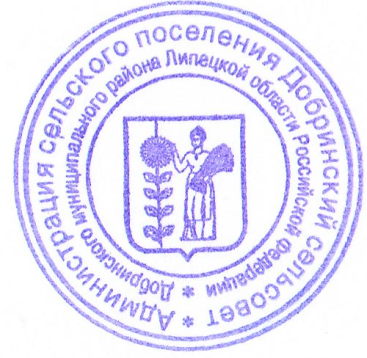 от 16.03.2018                                 п.Добринка                                               № 40 О запрете выхода граждан на ледовое покрытие водных объектов в зимне-весенний период на территории сельского поселения Добринский сельсовет Добринского муниципального района Липецкой областиВ соответствии с Федеральным законом от 06.10.2003г. № 131-ФЗ «Об общих принципах организации местного самоуправления в Российской Федерации», постановлением Липецкого областного Совета депутатов от 21.06.2007г № 305-пс «О правилах охраны жизни людей на водных объектах Липецкой области», Законом Липецкой области от 18.10.2005 года № 225-ОЗ «О правовом регулировании вопросов защиты населения и территорий от чрезвычайных ситуаций природного и техногенного характера в Липецкой области» и в целях обеспечения безопасности и охраны жизни людей на водных объектах на территории сельского поселения Добринский сельсовет, администрация сельского поселения Добринский сельсоветПОСТАНОВЛЯЕТ:1. Запретить выход граждан на ледовое покрытие водных объектов в период становления (разрушения) ледового покрова водных объектов в зимне-весенний период на территории сельского поселения Добринский сельсовет.2. Главе сельского поселения Добринский сельсовет Н.В.Чижову организовать работу по установке на берегах водных объектов в местах массового выхода людей на лед и пешеходных тропах, информационных знаков о запрете выхода (выезда) на лед.3. Контроль за исполнением настоящего постановления оставляю за собой.4. Настоящее постановление вступает в силу со дня его обнародования.Глава администрации сельскогопоселения Добринский сельсовет                                                        Н.В.Чижов